สรุปผลการสำรวจความพึงพอใจผู้รับบริการขององค์การบริหารส่วนตำบลแหลมรังประจำปีงบประมาณ พ.ศ.2562จำนวนกลุ่มตัวอย่างที่เก็บจริง  จำนวน 400  คน  มีรายละเอียดดังนี้..............................................................................................................................................................................ประชากรและกลุ่มตัวอย่าง1. งานด้านโยธา  การขออนุญาตปลูกสิ่งปลูกสร้าง2. งานด้านการศึกษา3. งานด้านการป้องกันบรรเทาสาธารณภัย4. งานด้านพัฒนาชุมชนและสวัสดิการสังคม5. งานด้านสาธารณสุขโดยเมื่อพิจารณาเป็นรายด้านสามารถสรุปได้ดังนี้สรุปผลการสำรวจความพึงพอใจผู้รับบริการในงาน ด้านต่างๆทั้ง 5 ด้าน คิดเป็นร้อยละ  92.26ลักษณะของแบบสอบถามตามวิธีการวัดทัศนคติแบบลิเคิร์ต (Likert’s scale)  ดังนี้ระดับความพึงพอใจมากที่สุด     คะแนน   เท่ากับ  5ระดับความพึงพอใจมาก           คะแนน   เท่ากับ  4ระดับความพึงพอใจปานกลาง    คะแนน   เท่ากับ  3ระดับความพึงพอใจน้อย          คะแนน    เท่ากับ  2ระดับความพึงพอใจน้อยที่สุด     คะแนน   เท่ากับ  1ส่วนที่ 1 ผลการประเมินความพึงพอใจที่มีต่องานบริการในภาพรวมตารางแสดงผลการประเมินความพึงพอใจที่มีต่องานบริการ  ในภาพรวมผลการประเมินความพึงพอใจที่มีต่องานด้านโยธา  การขออนุญาตปลูกสิ่งปลูกสร้างข้อมูลทั่วไปตารางแสดงข้อมูลทั่วไปงานด้านโยธา  การขออนุญาตปลูกสิ่งปลูกสร้าง  ประกอบด้วย  เพศ  อายุ  อาชีพ และ  ประเภทผู้รับบริการ ผลการประเมินความพึงพอใจที่มีต่องานด้านโยธา  การขออนุญาตปลูกสิ่งปลูกสร้างตารางแสดงผลการประเมินความพึงพอใจที่มีต่องานด้านโยธา  การขออนุญาตปลูกสิ่งปลูกสร้างผลการประเมินความพึงพอใจที่มีต่องานด้านการศึกษาข้อมูลทั่วไปตารางแสดงข้อมูลทั่วไปงานด้านการศึกษา  ประกอบด้วย  เพศ  อายุ อาชีพ และ  ประเภทผู้รับบริการผลการประเมินความพึงพอใจที่มีต่องานด้านการศึกษาตารางแสดงผลการประเมินความพึงพอใจที่มีต่องานด้านการศึกษาผลการประเมินความพึงพอใจที่มีต่องานด้านป้องกันและบรรเทาสาธารณภัยข้อมูลทั่วไปตารางแสดงข้อมูลทั่วไปงานด้านป้องกันและบรรเทาสาธารณภัย  ประกอบด้วย  เพศ  อายุ  และ  ประเภทผู้รับบริการผลการประเมินความพึงพอใจที่มีต่องานด้านป้องกันและบรรเทาสาธารณภัยตารางแสดงผลการประเมินความพึงพอใจที่มีต่องานด้านป้องกันและบรรเทาสาธารณภัยผลการประเมินความพึงพอใจที่มีต่องานด้านพัฒนาชุมชนและสวัสดิการสังคมข้อมูลทั่วไปตารางแสดงข้อมูลทั่วไปงานด้านพัฒนาชุมชนและสวัสดิการสังคม ประกอบด้วย  เพศ  อายุ  อาชีพ และ  ประเภทผู้รับบริการ ผลการประเมินความพึงพอใจที่มีต่องานด้านพัฒนาชุมชนและสวัสดิการสังคมตารางแสดงผลการประเมินความพึงพอใจที่มีต่องานด้านพัฒนาชุมชนและสวัสดิการสังคมผลการประเมินความพึงพอใจที่มีต่องานด้านสาธารณสุขข้อมูลทั่วไปตารางแสดงข้อมูลทั่วไปงานด้านสาธารณสุข ประกอบด้วย  เพศ  อายุ  อาชีพ และ  ประเภทผู้รับบริการ ผลการประเมินความพึงพอใจที่มีต่องานด้านสาธารสุขตารางแสดงผลการประเมินความพึงพอใจที่มีต่องานด้านสาธารสุขกิจกรรมและภารกิจร้อยละความพึงพอใจร้อยละความพึงพอใจร้อยละความพึงพอใจร้อยละความพึงพอใจร้อยละความพึงพอใจร้อยละความพึงพอใจกิจกรรมและภารกิจกระบวนการ/ขั้นตอนการให้บริการช่องทางการให้บริการเจ้าหน้าที่/บุคลากรให้บริการสถานที่และสิ่งอำนวยความสะดวกผลการปฏิบัติงานรวม1. งานด้านโยธา  การขออนุญาตปลูกสิ่งปลูกสร้าง2. งานด้านการศึกษา3. งานด้านการป้องกันบรรเทาสาธารณภัย4. งานด้านพัฒนาชุมชนและสวัสดิการสังคม5. งานด้านสาธารณสุข90.8091.8891.7593.8093.6091.0091.1992.1992.8894.4491.1791.4690.7593.0493.9690.8592.5091.7591.1395.2590.6392.7591.1992.0094.6990.8991.9591.5392.5794.39รวม92.3792.3492.0892.3092.2592.26ความพึงพอใจต่อโครงการในภาพรวม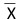 S.D.ระดับความคิดเห็นร้อยละ1. งานด้านโยธา  การขออนุญาตปลูกสิ่งปลูกสร้าง2. งานด้านการศึกษา3. งานด้านการป้องกันบรรเทาสาธารณภัย4. งานด้านพัฒนาชุมชนและสวัสดิการสังคม5. งานด้านสาธารณสุข4.554.604.574.634.720.670.680.750.630.66มากที่สุดมากที่สุดมากที่สุดมากที่สุดมากที่สุด90.8991.9591.5392.5794.39รวม4.610.68มากที่สุด92.26รายการจำนวน/คนร้อยละเพศ    1. ชาย    2. หญิง473358.7541.25อายุ    1. ต่ำกว่า  26 ปี    2. 26 – 40  ปี    3. 41 – 55  ปี    4. 56 - 69  ปี    5. 70 ปีขึ้นไป17173013321.2521.2537.5016.253.75อาชีพ    1. รับราชการ / รัฐวิสาหกิจ    2. ลูกจ้าง / พนักงานบริษัท    3. ค้าขายรายย่อย / อาชีพอิสระ    4. นักเรียน / นักศึกษา    5. รับจ้างทั่วไป    6. แม่บ้าน / พ่อบ้าน / เกษียณ    7. ว่างงาน8108132014710.0012.5010.0016.2525.0017.508.75ประเภทผู้รับบริการ    1. ประชาชน    2. หน่วยงานรัฐ    3. หน่วยงานเอกชน668682.5010.007.50รวม80100.00งานด้านป้องกันบรรเทาสาธารณภัยS.D.ระดับความคิดเห็นร้อยละ1. ด้านกระบวนการ / ขั้นตอนการให้บริการ2. ด้านช่องทางการให้บริการ3. ด้านเจ้าหน้าที่ / บุคลากรให้บริการ4. ด้านสถานที่และสิ่งอำนวยความสะดวก5. ด้านผลการปฏิบัติงาน4.544.554.564.544.530.680.680.640.710.66มากที่สุดมากที่สุดมากที่สุดมากที่สุดมากที่สุด90.8091.0091.1790.8590.63รวม4.550.67มากที่สุด90.89รายการจำนวน/คนร้อยละเพศ    1. ชาย    2. หญิง354543.7556.25อายุ    1. ต่ำกว่า  26 ปี    2. 26 – 40  ปี    3. 41 – 55  ปี    4. 56 - 69  ปี    5. 70 ปีขึ้นไป1629249220.0036.2530.0011.252.50อาชีพ    1. ลูกจ้าง / พนักงานบริษัท    2. ผู้ประกอบการ / เจ้าของธุรกิจ    3. ค้าขายรายย่อย / อาชีพอิสระ    4. นักเรียน / นักศึกษา    5. รับจ้างทั่วไป    6. แม่บ้าน / พ่อบ้าน / เกษียณ    7. เกษตร / ประมง    8. ว่างงาน14381515157317.503.7510.0018.7518.7518.758.753.75ประเภทผู้รับบริการ    1. ประชาชน80100.00รวม80100.00งานด้านป้องกันบรรเทาสาธารณภัยS.D.ระดับความคิดเห็นร้อยละ1. ด้านกระบวนการ / ขั้นตอนการให้บริการ2. ด้านช่องทางการให้บริการ3. ด้านเจ้าหน้าที่ / บุคลากรให้บริการ4. ด้านสถานที่และสิ่งอำนวยความสะดวก5. ด้านผลการปฏิบัติงาน4.594.564.574.634.640.680.720.720.660.63มากที่สุดมากที่สุดมากที่สุดมากที่สุดมากที่สุด91.8891.1991.4692.5092.75รวม4.600.68มากที่สุด91.95รายการจำนวน/คนร้อยละเพศ    1. ชาย    2. หญิง483260.0040.00อายุ    1. ต่ำกว่า  26 ปี    2. 26 – 40  ปี    3. 41 – 55  ปี    4. 56 - 69  ปี    5. 70 ปีขึ้นไป1822309122.5027.5037.5011.251.25อาชีพ    1. รับราชการ / รัฐวิสาหกิจ    2. ลูกจ้าง / พนักงานบริษัท    3. ผู้ประกอบการ / เจ้าของธุรกิจ    4. ค้าขายรายย่อย / อาชีพอิสระ    5. นักเรียน / นักศึกษา    6. รับจ้างทั่วไป    7. แม่บ้าน / พ่อบ้าน / เกษียณ    8. เกษตร / ประมง7105517231038.7512.506.256.2521.2528.7512.503.75ประเภทผู้รับบริการ    1. ประชาชน    2. หน่วยงานรัฐ    3. หน่วยงานเอกชน697486.258.755.00รวม80100.00งานด้านป้องกันบรรเทาสาธารณภัยS.D.ระดับความคิดเห็นร้อยละ1. ด้านกระบวนการ / ขั้นตอนการให้บริการ2. ด้านช่องทางการให้บริการ3. ด้านเจ้าหน้าที่ / บุคลากรให้บริการ4. ด้านสถานที่และสิ่งอำนวยความสะดวก5. ด้านผลการปฏิบัติงาน4.594.614.544.594.560.710.730.800.730.77มากที่สุดมากที่สุดมากที่สุดมากที่สุดมากที่สุด91.7592.1990.7591.7591.19รวม4.570.75มากที่สุด91.53รายการจำนวน/คนร้อยละเพศ    1. ชาย    2. หญิง423852.5047.50อายุ    1. ต่ำกว่า  26 ปี    2. 26 – 40  ปี    3. 41 – 55  ปี    4. 56 - 69  ปี351842343.7522.505.0028.75อาชีพ    1. นักเรียน / นักศึกษา    2. รับจ้างทั่วไป    3. แม่บ้าน / พ่อบ้าน / เกษียณ    4. เกษตรกร/ ประมง19215823.752.501.2572.50ประเภทผู้รับบริการ    1. ประชาชน    2. หน่วยงานรัฐ79198.751.25รวม80100.00งานด้านป้องกันบรรเทาสาธารณภัยS.D.ระดับความคิดเห็นร้อยละ1. ด้านกระบวนการ / ขั้นตอนการให้บริการ2. ด้านช่องทางการให้บริการ3. ด้านเจ้าหน้าที่ / บุคลากรให้บริการ4. ด้านสถานที่และสิ่งอำนวยความสะดวก5. ด้านผลการปฏิบัติงาน4.694.644.654.564.600.540.670.610.710.65มากที่สุดมากที่สุดมากที่สุดมากที่สุดมากที่สุด93.8092.8893.0491.1392.00รวม4.630.63มากที่สุด92.57รายการจำนวน/คนร้อยละเพศ    1. ชาย    2. หญิง344642.5057.50อายุ    1. ต่ำกว่า  26 ปี    2. 26 – 40  ปี    3. 41 – 55  ปี9422911.2552.5036.25อาชีพ    1. รับราชการ / รัฐวิสาหกิจ    2. ลูกจ้าง / พนักงานบริษัท    3. ผู้ประกอบการ / เจ้าของธุรกิจ    4. ค้าขายรายย่อย / อาชีพอิสระ    5. นักเรียน / นักศึกษา    6. รับจ้างทั่วไป21833182726.2510.003.753.7522.5033.75ประเภทผู้รับบริการ    1. ประชาชน    2. หน่วยงานรัฐ    3. หน่วยงานเอกชน5221765.0026.258.75รวม80100.00งานด้านป้องกันบรรเทาสาธารณภัยS.D.ระดับความคิดเห็นร้อยละ1. ด้านกระบวนการ / ขั้นตอนการให้บริการ2. ด้านช่องทางการให้บริการ3. ด้านเจ้าหน้าที่ / บุคลากรให้บริการ4. ด้านสถานที่และสิ่งอำนวยความสะดวก5. ด้านผลการปฏิบัติงาน4.684.724.704.764.730.720.660.690.580.58มากที่สุดมากที่สุดมากที่สุดมากที่สุดมากที่สุด93.6094.4493.9695.2594.69รวม4.720.66มากที่สุด94.39